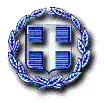 ΑΝΑΚΟΙΝΩΣΗΆμφισσα, 14 Δεκεμβρίου 2017 Το Γενικό Νοσοκομείο Άμφισσας ενημερώνει και προσκαλεί τους πολίτες στην ενημερωτική εκδήλωση – δράση, η οποία πραγματοποιείται στο πλαίσιο του «Εθνικού Πιλοτικού Προγράμματος Πρόληψης και Προαγωγής της Υγείας των Ηλικιωμένων Ατόμων – ΗΠΙΟΝΗ» του Υπουργείου Υγείας  με θέμα: « Πρόληψη της Άνοιας και Έγκαιρη Αντιμετώπιση των Συνεπειών της »Η εκδήλωση θα πραγματοποιηθεί την Παρασκευή 15 Δεκεμβρίου 2017 και ώρα 16:00 στο αμφιθέατρο του ΚΕ.Φ.Ι.ΑΠ Άμφισσας.ΕΛΛΗΝΙΚΗ ΔΗΜΟΚΡΑΤΙΑΥΠΟΥΡΓΕΙΟ ΥΓΕΙΑΣ5Η ΥΓΕΙΟΝΟΜΙΚΗ ΠΕΡΙΦΕΡΕΙΑΘΕΣΣΑΛΙΑΣ & ΣΤΕΡΕΑΣ ΕΛΛΑΔΑΣΓΕΝΙΚΟ ΝΟΣΟΚΟΜΕΙΟ ΑΜΦΙΣΣΑΣ